Прокуратура Сызранского района разъясняет:Новеллы законодательства в сфере профилактики преступлений и правонарушений несовершеннолетних.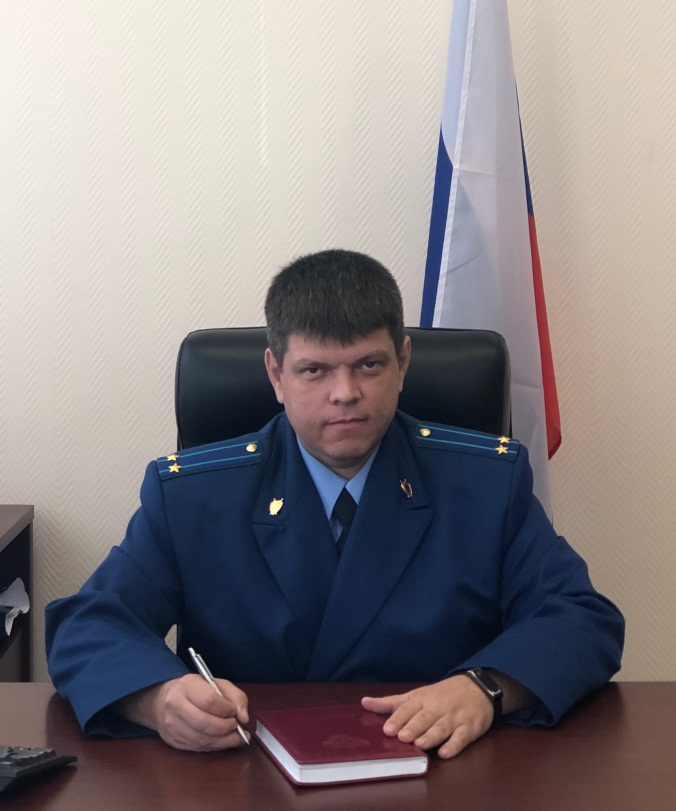 Отвечает на вопрос исполняющий обязанности прокурора Сызранского района советник юстиции Лебедев Геннадий.  С 6 августа 2019 года начала действовать новая редакция ст. 180 Уголовно-исполнительного кодекса РФ. Так, новшества коснулись сферы профилактики преступлений и правонарушений несовершеннолетних.	В случае освобождения от отбывания наказания несовершеннолетнего осуждённого администрация исправительного учреждения обязана уведомить о его предстоящем освобождении комиссию по делам несовершеннолетних и защите их прав по месту жительства осужденного.	Соответствующее уведомление должно быть направлено не позднее чем за два месяца до истечения срока ареста либо за шесть месяцев до истечения срока принудительных работ или лишения свободы, а в отношении осужденных к лишению свободы на срок до 6 месяцев – сразу после вступления приговора в законную силу.	Данный порядок нацелен на способствование скорейшей социальной адаптации несовершеннолетнего после освобождения из исправительного учреждения и своевременную организацию соответствующей работы органов профилактики безнадзорности и правонарушений несовершеннолетних.27.08.2019